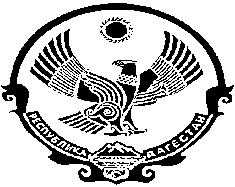 РЕСПУБЛИКА ДАГЕСТАНТЛЯЦУДИНСКОЕ СЕЛЬСКОЕ СОБРАНИЕ ЦУНТИНСКОГО РАЙОНАПОСТАНОВЛЕНИЕ № 7/1.«О бюджете сельского поселения«сельсовет Тляцудинский»  на  2021  год»Статья 1.         1.Утвердить посёлковый бюджет муниципального образования сельское поселение «сельсовет Тляцудинский» на 2021 год в общем объёме дохода в сумме 3105,0 тыс. рублей, в том числе общий объём трансфертов, получаемый из районного бюджета муниципального образования «Цунтинский район» в сумме 2779,0 тыс. рублей, в соответствии расчётного показателя МО «Цунтинский район»;        2.Общий объём расходов посёлкового бюджета муниципального образования сельское поселение «сельсовет Тляцудинский» на 2021 год в сумме 3105,0 тыс. рублей.Статья 2.        Установить, что доходы местного бюджета поселения, поступающие в 2021 году, формируются за счет доходов от уплаты федеральных, региональных и местных налогов и сборов по нормативам, установленным законодательными актами Российской Федерации, Республики Дагестан и настоящим постановлением:        налога на доходы физических лиц по нормативу 2 % для муниципального образования «сельсовет Тляцудинский»;        единого налога на вменяемый доход для отдельных видов деятельности по нормативу 90 % для муниципального образования сельского поселения «сельсовет Тляцудинский»;        земельного налога, взимаемого на территории поселений по нормативу 100 % на межселенных территориях по нормативу 100 % для городских округов и муниципальных районов; налоги на имущество физических лиц, взымаемого на территории поселений   по нормативу 100 %;        доходов от уплаты прочих налогов, сборов пошлин, платежей, поступлений и неналоговых доходов, подлежащих зачислению в местный бюджет в соответствии с действующим законодательством.        сельскохозяйственного налога, взимаемого на территории поселений по нормативу 10 %.Статья 3.3. Учесть в местном бюджете сельского поселения «сельсовет Тляцудинский» на 2021 год поступления доходов по основным источникам в объеме согласно приложению № 1 к настоящему постановлению.    3.1 Определить администратором доходов бюджета МО «сельсовет Тляцудинский» АСП «сельсовет Тляцудинский».    3.2 Закрепить за администратором доходов следующие коды доходов в соответствии с бюджетной классификацией РФ согласно приложению – 2.1. Статья 4. Утвердить распределение расходов местного бюджета на 2021 год по разделам, подразделам, целевым статьям расходов, видам расходов функциональной классификации расходов бюджетов Российской Федерации согласно приложению № 3 к настоящему постановлению.   Статья 5.     Утвердить распределение расходов местного бюджета на 2021 год по разделам, подразделам, целевым статьям расходов, видам расходов классификации, расходов бюджета сельского поселения в ведомственной структуре расходов: согласно приложению № 2 к настоящему постановлению.     Статья 6.     Установить, что средства, полученные бюджетными учреждениями, находящимися в ведении органов местного самоуправления муниципального образования сельского поселения финансируемыми за счет средств местного бюджета, (далее- местные учреждения) от предпринимательской и иной приносящей доход деятельности, подлежат отражению в доходах местного бюджета, учитываются на лицевых счетах, открытых им в органе осуществляющим кассовое обслуживание исполнения местного бюджета и расходуются местными учреждениями в соответствии со сметами доходов и расходов в пределах остатков средств на их лицевых счетах.           Установить, что средства, полученные от предпринимательской и иной приносящей доход деятельности, не могут направляться местными учреждениями на создание других организаций.          Установить, что заключение и оплата местными учреждениями договоров, исполнение которых осуществляется за счет средств, получаемых от предпринимательской и иной приносящей доход деятельности, производятся в пределах утвержденных смет доходов и расходов.      Статья 7.Утвердить в 2021 году субвенции, выделяемые из местного бюджета муниципального района бюджету поселений, входящим в состав муниципального района, и направляемые на финансирование расходов, связанных с передачей полномочий органам местного самоуправления муниципального района. (Передача полномочий осуществляются, согласно ФЗ № 131 закон о местном самоуправления).       Статья 8.Установить, что заключение и оплата местными учреждениями и органами местного самоуправления муниципального образования договоров, исполнение которых осуществляется за счет средств местного бюджета, производятся в пределах утвержденных им лимитов бюджетных обязательств в соответствии с ведомственной, функциональной и экономической классификациями расходов местного бюджета и с учетом принятых и неисполненных обязательств.        Обязательства, вытекающие из договоров, исполнение которых осуществляется за счет средств местного бюджета, принятые местными учреждениями и органами местного самоуправления муниципального образования сверх утвержденных им лимитов бюджетных обязательств, не подлежат оплате за счет средств местного бюджета на 2021 год.       Учет обязательств, подлежащих исполнению за счет средств местного бюджета местными учреждениями и органами местного самоуправления муниципального образования, финансируемыми из местного бюджета на основе смет доходов и расходов, обеспечивается через орган, осуществляющий кассовое обслуживание исполнения местного бюджета.        Финансовый орган местной администрации имеет право приостанавливать оплату расходов местных учреждений и органов местного самоуправления муниципального образования, нарушающих установленный Администрацией муниципального образования порядок учета обязательств, подлежащих исполнению за счет средств местного бюджета.        Договор, заключенный местным учреждением или органом местного самоуправления муниципального образования с нарушением требований настоящей статьи, либо его часть, устанавливающая повышение обязательства местного бюджета, подлежат признанию недействительными по иску вышестоящей организации или финансового органа администрации муниципального образования.      Статья 9.       Органы местного самоуправления муниципального образования сельского поселения «сельсовет Тляцудинский» не вправе принимать в 2021 году решения по увеличению численности муниципальных служащих и работников учреждений, и организаций бюджетной сферы, находящихся в ведении органов местного самоуправления муниципального образования, а также расходов на их содержание.       Статья 10.      Утвердить перечень муниципальных целевых программ, предусмотренных к финансированию за счет средств поселкового бюджета муниципального образования сельского поселения «сельсовет Тляцудинский» на 2021 г., согласно приложению № 4  к настоящему постановлению.      Статья 11.         Утвердить структуру АСП «сельсовет Тляцудинский» на 2021 год, согласно приложении № 5 к настоящему постановлению.      Статья 12.       Утвердить объемы доходов целого бюджетного фонда на 2021 год согласно приложению № 1 к настоящему постановлению направление расходования средств целевого бюджетного фонда на 201__г. согласно приложении 4 к настоящему постановлению.Статья 13.        Установить, что исполнение местного бюджета по казначейской системе осуществляется финансовым органом администрации муниципального образования с использованием лицевых счетов бюджетных средств, открытых в органе, осуществляющем кассовое обслуживание исполнение местного бюджета и в соответствии с законодательством РФ и законодательством субъекта Федерации.        Установить, что кассовое обслуживание исполнения местных бюджетов осуществляется органом, осуществляющим кассовое обслуживание исполнения местного бюджета на основании соглашения и на безвозмездной основе.Статья 14.Нормативные и иные правовые акты органов местного самоуправления муниципального образования, влекущие дополнительные расходы за счет средств поселкового  бюджета муниципального образования сельского поселения «сельсовет Тляцудинский» на 2021 г., а также сокращающие его доходную базу, реализуются и применяются только при наличии соответствующих источников дополнительных поступлений в поселкового бюджета муниципального образования сельского поселения «сельсовет Тляцудинский» или  при сокращении расходов по конкретным статьям местного бюджета на 2021 год, а также после внесения соответствующих изменений в настоящее постановление.       В случае если реализация правого акта частично (не в полной мере) обеспечена источниками финансирования в местном бюджета, такой правовой акт реализуется и применяется в пределах средств, предусмотренных на эти цели в местном бюджете на 2021 год. Статья 15. Настоящее постановление вступает в силу с 1 января 2021 года. Статья 16. Опубликовать настоящее постановление в районной газете «Дидойские вести».                  Председатель                 сельского Собрания                 «сельсовет Тляцудинский»                                               А.К. Магомедов                  Глава АСП                 «сельсовет Тляцудинский»                                               М.Р. Алиев368417, с. Тляцуда, Цунтинский район, РД.                                          «    28  »        декабрь     2020г.